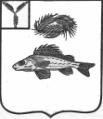 АдминистрацияДекабристского муниципального образованияЕршовского муниципального района Саратовской областиПОСТАНОВЛЕНИЕот 25 июля 2018 г.									№ 32Об утверждении Программы профилактикинарушений юридическими лицами и индивидуальными предпринимателямиобязательных требованийВ соответствии со статьей 17.1 Федерального закона от 06.10.2003 № 131-ФЗ «Об общих принципах организации местного самоуправления в Российской Федерации», Федеральным законом от 26.12.2008 № 294-ФЗ «О защите прав юридических лиц и индивидуальных предпринимателей при осуществлении государственного контроля (надзора) и муниципального контроля» в целях предупреждения нарушений юридическими лицами и индивидуальными предпринимателями обязательных требований, устранения причин, факторов и условий, способствующих нарушениям обязательных требований, администрация Декабристского муниципального образования Ершовского муниципального районаПОСТАНОВЛЯЕТ:1. Утвердить прилагаемую Программу профилактики нарушений юридическими лицами и индивидуальными предпринимателями обязательных требований на 2018 год.2. Должностным лицам администрации Декабристского муниципального образования, ответственным за осуществление контроля в установленных сферах деятельности, обеспечить выполнение программы профилактики нарушений юридическими лицами и индивидуальными предпринимателями обязательных требований на 2018 год.3. Настоящее постановление вступает в силу со дня подписания, распространяется на правоотношения, возникшие с 01 января 2018 года.4. Обнародовать настоящее постановление и разместить на официальном сайте администрации Ершовского муниципального района.Заместитель главы администрацииДекабристского МО						/Рыхлова И.М./Приложение к проектупостановления администрацииДекабристского МОот 25.07.2018 г. № 32ПРОГРАММАпрофилактики нарушений юридическими лицамии индивидуальными предпринимателями обязательных требований на 2018 годРаздел 1.Общие положения1.1.Настоящая программа профилактики нарушений юридическими лицами и индивидуальными предпринимателями обязательных требований (далее – программа) разработана в соответствии с Федеральным законом от 26 декабря 2008 года № 294-ФЗ «О защите прав юридических лиц и индивидуальных предпринимателей при осуществлении государственного контроля (надзора) и муниципального контроля» в целях организации проведения органом муниципального контроля - администрацией Декабристского муниципального образования профилактики нарушений  требований, установленных федеральными законами и иными нормативными правовыми актами Российской Федерации, законами Саратовской области, в случаях, если соответствующие виды контроля относятся к вопросам местного значения сельского поселения (далее - обязательные требования), в целях предупреждения возможного нарушения подконтрольными субъектами обязательных требований и снижения рисков причинения ущерба охраняемым законом ценностям.1.2. Задачами программы являются:1.2.1. Укрепление системы профилактики нарушений обязательных требований путем активизации профилактической деятельности.1.2.2.Выявление причин, факторов и условий, способствующих нарушениям обязательных требований.1.2.3. Повышение правосознания и правовой культуры руководителей юридических лиц и индивидуальных предпринимателей.1.3.Срок реализации программы - 2018 год.Раздел II. Мероприятия  программы и сроки их реализации№ п/пНаименованиемероприятияСрок реализации мероприятияОтветственный исполнитель12341.Размещение на официальном сайте администрации Ершовского муниципального образования в сети «Интернет» для каждого вида муниципального контроля перечней нормативных правовых актов или их отдельных частей, содержащих обязательные требования, оценка соблюдения которых является предметом муниципального контроля, а также текстов соответствующих нормативных правовых актовI кварталДолжностные лица администрации, уполномоченныена осуществление муниципального контроляв соответствующей сфере деятельности 2.Осуществление информирования юридических лиц, индивидуальных предпринимателей по вопросам соблюдения обязательных требований, в том числе посредством разработки и опубликования руководств по соблюдению обязательных требований, проведения семинаров и конференций, разъяснительной работы в средствах массовой информации и иными способами.В случае изменения обязательных требований – подготовка и распространение комментариев о содержании новых нормативных правовых актов, устанавливающих обязательные требования, внесенных изменениях в действующие акты, сроках и порядке вступления их в действие, а также рекомендаций о проведении необходимых организационных, технических мероприятий, направленных на внедрение и обеспечение соблюдения обязательных требованийВ течение года (по мере необходимости)Должностные лица, уполномоченныена осуществление муниципального контроляв соответствующей сфере деятельности 3.Обеспечение регулярного (не реже одного раза в год) обобщения практики осуществления в соответствующей сфере деятельности муниципального контроля и размещение на официальном сайте администрации Ершовского муниципального образования в сети «Интернет» соответствующих обобщений, в том числе с указанием наиболее часто встречающихся случаев нарушений обязательных требований с рекомендациями в отношении мер, которые должны приниматься юридическими лицами, индивидуальными предпринимателями в целях недопущения таких нарушенийIV кварталДолжностные лица, уполномоченныена осуществление муниципального контроляв соответствующей сфере деятельности, 4.Выдача предостережений о недопустимости нарушений обязательных требований в соответствии с частями 5-7 статьи 8.2 Федерального закона от 26 декабря 2008 года №294-ФЗ «О защите прав юридических лиц и индивидуальных предпринимателей при осуществлении государственного контроля (надзора) и муниципального контроля», если иной порядок не установлен федеральным законодательствомВ течение года (по мере необходимости)Должностные лица, уполномоченныена осуществление муниципального контроляв соответствующей сфере деятельности 